СОВЕТ ДЕПУТАТОВМУНИЦИПАЛЬНОГО ОКРУГА РОСТОКИНОРЕШЕНИЕ07 декабря 2021 года № 14/1	В соответствии с пунктами 2, 4, 7, 7.2 статьи 18 Федерального закона от 12 июня 2002 года № 67-ФЗ «Об основных гарантиях избирательных прав и права на участие в референдуме граждан Российской Федерации», частями 6, 9, 11 статьи 13 Закона города Москвы от 6 июля 2005 года № 38 «Избирательный кодекс города Москвы» и обращением Избирательной комиссии внутригородского муниципального образования в городе Москве – муниципального округа Ростокино от 01 декабря 2021 года № 01-02-01Совет депутатов муниципального округа Ростокино принял решение:Утвердить схему многомандатных избирательных округов по выборам депутатов Совета депутатов муниципального округа Ростокино в городе Москве согласно приложению к настоящему решению.Признать утратившими силу:Решение Совета депутатов муниципального округа Ростокино от 13 декабря 2016 года № 14/4 «Об утверждении схемы избирательных округов по выборам депутатов Совета депутатов муниципального округа Ростокино в городе Москве»;Решение Совета депутатов муниципального округа Ростокино от 25 мая 2017 года № 6/1 «О внесении изменений в решение Совета депутатов муниципального округа Ростокино от 13 декабря 2016 года № 14/4».Направить настоящее решение в избирательную комиссию внутригородского муниципального образования в городе Москве – муниципального округа Ростокино в течение 3 дней со дня его принятия.Опубликовать настоящее решение в бюллетене «Московский муниципальный вестник» и разместить на официальном сайте органов местного самоуправления муниципального округа Ростокино в городе Москве www.rostokino.info.Контроль за выполнением настоящего решения возложить на главу муниципального округа Ростокино М.В. Земенкова.Главамуниципального округа Ростокино                                          М.В. ЗеменковСхема
многомандатных избирательных округов по выборам депутатов Совета депутатов муниципального округа Ростокино в городе МосквеИзбирательный округ № 1Количество мандатов, замещаемых в округе: 5.Число избирателей в округе: 11471.Перечень домовладений, входящих в избирательный округ № 1:- улица Сельскохозяйственная, дома №№ 2, 7/1, 8, 9, 11 (корпуса 1, 2, 3, 4), 13 (корпус 1, 2, 3, 4, 5), 14 (корпуса 1, 2, 3), 16 (корпус 1), 18 (корпуса 1, 2, 3, 4), 19, 20 (корпус 2), 22 (корпус 1), 26, 28;- улица Сергея Эйзенштейна, дома №№ 2, 6, 6 (корпуса 2, 3);- улица Вильгельма Пика, дом № 4а;- проспект Мира, дома №№ 129, 131, 131 (корпуса 1, 2), 133, 135, 135а, 161, 163, 163 (корпус 1), 165, 167, 169, 171, 173, 175, 177, 179, 179а, 181, 183, 185 (корпуса 1, 2), 190, 192, 194, 196, 198, 198 (корпус 2), 200, 200 (корпус 2), 202, 202а;- улица Бажова, дома № 11 (корпуса 1, 3), 13 (корпуса 1, 2), 15 (корпуса 1, 2);- улица Докукина, дома №№ 3 (корпуса 1, 2), 5 (корпус 1), 7 (корпус 1), 9 (корпуса 1, 2), 10 (строение 11), 11 (строение 1, 2), 18;- 1-ая улица Леонова, дом № 1, 16;- 1-й Сельскохозяйственный проезд, дома №№ 3, 5;- улица Ростокинская, дом № 1.Избирательный округ № 2Количество мандатов, замещаемых в округе: 5.Число избирателей в округе: 11857.Перечень домовладений, входящих в избирательный округ № 2:- проспект Мира, дома №№ 188, 188а, 188б (корпус 1, 3, 4);- улица Бажова, дома №№ 1, 2, 3, 4, 5, 6, 7, 8, 9, 16, 20, 24 (корпус 2), 26;- улица Будайская, дома №№ 2, 5, 7, 9, 11, 13;- Будайский проезд, дома №№ 1, 2, 3, 4, 6 (корпуса 1, 2), 7 (корпуса 1, 2), 9;- улица Малахитовая, дома №№ 1, 5, 6 (корпуса 1, 2), 8 (корпуса 1, 2, 3), 9, 10 (корпуса 1, 2), 12 (корпуса 1, 2), 13 (корпуса 1, 2, 3), 14, 17, 19, 21, 23;- улица Ростокинская, дом № 5 (корпуса 1, 2), 6, 8, 10;- проезд Кадомцева, дома №№ 3, 5 (корпуса 1, 2), 7, 9, 11 (корпуса 1, 2), 13, 15, 17, 19, 21, 23.Приложениек схеме многомандатных избирательных округов по выборам депутатов Совета депутатов муниципального округа Ростокино в городе МосквеГрафическое изображениесхемы многомандатных избирательных округов по выборам депутатов Совета депутатов муниципального округа Ростокино в городе Москве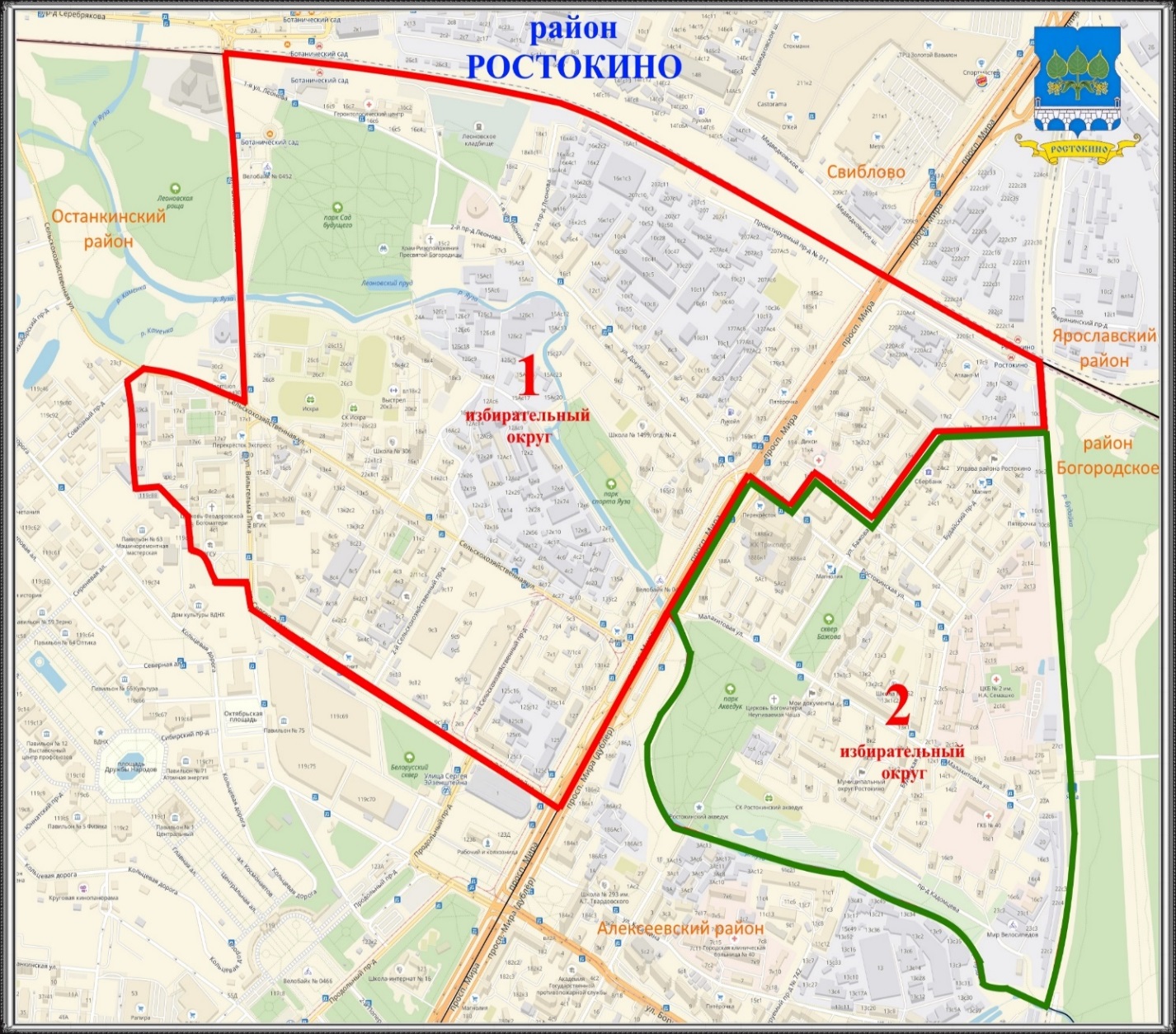 Об утверждении схемы многомандатных избирательных округов по выборам депутатов Совета депутатов муниципального округа Ростокино в городе МосквеПриложениек решению Совета депутатовмуниципального округа Ростокиноот 07 декабря 2021 года № 14/1